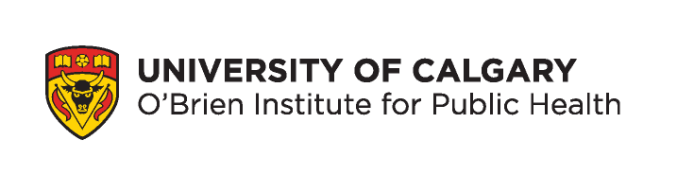 O’Brien Institute for Public Health Research Catalyst Funds – template for requestsSPECIAL CATALYST COMPETITION to support theRESEARCH & TRAINING PROGRAM for HEALTH and VULNERABLE POPULATIONSThe O’Brien Institute’s Research Catalyst Program is designed to help launch promising new research or knowledge translation activities. Catalyst funds are for the support of well-defined, early stage, research-related activities that are normally leveraged with other contributions.  For this special competition, the Institute’s goal is to enable researchers and trainees, in partnership with respected community agencies, to develop and test innovative approaches to lessen social vulnerability, improve coordination of care, and enhance health overall for socially vulnerable populations.A) Project DescriptionPlease provide details about the project for which Catalyst Funds are being requested, including how the project will catalyze the longer-term activity (2 page maximum):B) Alignment with O’Brien Institute The O’Brien Institute’s vision is “Better health and health care”, and its three thematic areas are Enhanced Health Systems Performance, Improved Population Health, and Innovative Tools & Methods for Public Health (see https://obrieniph.ucalgary.ca/about-institute).  Briefly explain how the project and its anticipated longer-term outcomes contribute to the vision and at least one of the themes (0.25 page max):Briefly explain how the project aligns with the RESEARCH & TRAINING PROGRAM for HEALTH and VULNERABLE POPULATIONS (0.25 page max):Catalyst Funds are designed to stimulate more extensive, longer-term, externally funded research-related activities.  Outline what external funding opportunities will be pursued (for how much, and when) to continue the Catalyst-supported work (0.25 page max):The Institute’s dual goals are to support excellent research and to ensure that the outputs of this research benefit society.   Briefly define the pathways and partnerships through which the project will enhance academic output and societal impact, and outline those expected outputs and impacts (0.25 page max):C) Project LogisticsIn order to stimulate relatively rapid outputs, Catalyst Funds are offered as time-limited (often 18 – 24 months) and annually reviewable awards.  Estimate the timelines of expending the Catalyst Funds, and the timelines of the expected outputs and impacts. Given the relatively modest resources required and available for population health and health services research, Catalyst Funds are allocated as awards for as little as $1,000 – 2,000, potentially up to $20,000, and only in rare cases approaching $30,000.   For activities that are relevant to several stakeholders, and require larger budgets, applicants are encouraged to request partnering contributions from other sources.  Please provide a budget for the overall project, and indicate what funds (including Catalyst Funds) have been  requested or secured:EXPENSES1Be sure to account for ongoing costs (eg. annual salaries) for projects > 1 yr.FUNDING2For any of the funds that are not yet Secured, please provide a “Plan B” – eg. would a reduced project scope be feasible with the lower total budget, or would the project be cancelled indefinitely and a Catalyst allocation offered by the O’Brien Institute be declined?3TOTAL FUNDING should match the TOTAL PROJECT COST in upper table.Submit completed template to iph@ucalgary.ca.  Annual financial and outcomes reports will be required of successful applicants.Name(s) of Principal Applicant(s):Project Title Catalyst Funds Requested:$Submission Date:Item/Explanation1Estimated CostTOTAL PROJECT COSTSourceAmountRequested2 or Secured?O’Brien Institute Catalyst FundsTOTAL FUNDING3